Министерство образования и науки УкраиныСумской государственный педагогический университет имени А. С. МакаренкаУчебно-научный институт физической культурыКафедра логопедииУправление образования и науки Сумской облгосадминистрацииУправление образования и науки Сумского городского советаУправление здравоохранения Сумского городского совета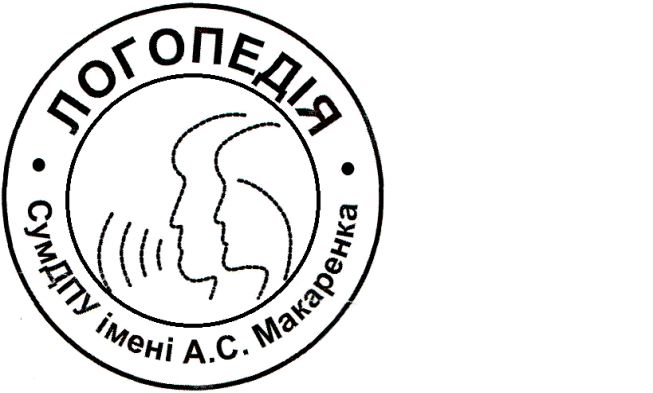 УВАЖАЕМЫЕ КОЛЛЕГИ!15 декабря 2020 г.кафедра логопедии Сумского государственного педагогического университета имени А. С. Макаренка (Украина, г. Сумы)приглашает принять участиев IX  Всеукраинской заочной научно-практической конференции 
      с международным участием: 
«СОВРЕМЕННЫЕ ПРОБЛЕМЫ ЛОГОПЕДИИ И РЕАБИЛИТАЦИИ» Научные направления конференции:Актуальные вопросы реабилитационной, коррекционно-развивающей и психолого-педагогической работы среди детей с психофизическими нарушениями.Проблемы логопедической помощи детям и взрослым.Современные тенденции, направления и перспективы развития адаптивной физической культуры и спортивной деятельности лиц с психофизическими нарушениями.Состояние и перспективы оптимизации оздоровления и реабилитации населения.Проблемы профессиональной подготовки,самоопределения и самосовершенствования 
специалистов по логопедии и реабилитации.Психологическое сопровождение лиц с нарушениями здоровья.Форма участия: заочнаяРабочие языки конференции: украинский, русский, английский, польский, белорусский, молдавский, грузинский, болгарский и другие.УСЛОВИЯ УЧАСТИЯ В КОНФЕРЕНЦИИДо 10 декабря 2020 г. (включительно)  просьба прислать на электронный адрес оргкомитета: kaf.logoped@gmail.com – отдельными файлами:	1) справку об участнике (участниках) конференции (название файла: Клименко_С_П_справка; Клименко_С_П_Садовенко_О_Д_справка);   2)   статью (название файла: Клименко_А_П_статья);По итогам конференции планируется издать сборник ее материалов. Рассылка авторских экземпляров будет осуществляться после 15 декабря 2020 г. (в течение 15 дней после проведения конференции). Сборник материалов конференции имеет ISSN и Google Scholar.ТРЕБОВАНИЯ К ОФОРМЛЕНИЮ МАТЕРИАЛОВ КОНФЕРЕНЦИИ	    Статьи должны вмещать материал не публикуемый ранее, печататься без редактирования текста – с поданных оригиналов.Объем статьи – 6-12 страниц формата А4 в текстовом редакторе Microsoft Word, файл с расширением *.doc, *.docх, *.rtf; шрифт Тimes New Roman, шрифт 14; межстрочный  иінтервал 1,5; поля – по 20 мм; абзацный выступ 1,25 см. Текст печатается без переносов с выравниванием по ширине страницы. Символы дефиса (-) и  тире (–)  – отличаются.	В первой строке страницы подается УДК (выравнивание слева, полужирным шрифтом, без отступа). Далее (интервал 1) приводится следующая информация: инициалы и фамилия автора / авторов (выравнивание справа, полужирным шрифтом, кегль 14), информация об авторе / авторах (выравнивание справа, курсивом, кегль 14), следующую строку пустой, затем большими буквами (выравнивание по центру, полужирным шрифтом, кегль 14) –  название статьи.	Ссылки на использованные источники подаются непосредственно в тексте в квадратных скобках. Первая цифра означает порядковый номер источника в списке литературы, вторая – номер страницы. Номер источника и номер страницы разделяются запятой и пробелом, номера источников - точкой с запятой и пробелом, например: [3], [1, с. 24], [4; 5; 7], [2, с. 155; 8, с. 79].	Библиографический список составляется в алфавитном порядке и подается после основного текста под заголовком СПИСОК ЛИТЕРАТУРЫ (интервал 1, кегль 14).	Список литературы оформляется в соответствии с ГОСТом 8302:2015. Электронные ресурсы входят в общий алфавитный ряд.	Статьи публикуются в авторской редакции. За достоверность фактов, имен и цитат отвечают автора.ПРИМЕР ОФОРМЛЕНИЯ СТАТЬИУДК 159.922.76-056.313-053.4/5В. В. Ивановамагистрантка специальностиСпециальное образование (Логопедия. Специальная психология)И. В. Карпенкокандидат педагогических наук, доцент,Сумской государственный педагогическийуниверситет имени А. С. МакаренкаИСПОЛЬЗОВАНИЕ СНЮЗЛЕНТЕРАПИИ ДЛЯ РАЗВИТИЯ И КОРРЕКЦИИ РЕЧИ ДЕТЕЙ МЛАДШЕГО ДОШКОЛЬНОГО ВОЗРАСТАВ статье рассматривается методика использования сенсорной комнаты (комнаты «Снюзлен»), которая дает возможность влиять на развитие сенсорной системы ребенка на раннем этапе ее формирования.The article examines a methodology of sensory room using. This methodology gives an opportunity to effect on a sensory system of a child starting from earlier stages of it forming.Ключевые слова: речевые нарушения, сенсорное развитие, сенсорная интеграция, снюзлентерапия, оборудование сенсорной комнаты.Keywords: speech disorders, sensory development, sensory integration, snoozelen therapy, equipment of sensory room.Постановка проблемы. Речевое развитие ребенка - важная составляющая ее нервно-психического и эмоционального здоровья. .........Анализ последних исследований и публикаций. .........Цель статьи - .........Изложение основного материала исследования. .........Выводы и перспективы дальнейших исследований. .........СПИСОК ЛИТЕРАТУРЫКравченко А. И. Арттерапия в коррекционно-логопедической работе среди детей с нарушениями психофизического развития: учеб. пособие для студ. высш. учеб. завед. Сумы : СумГПУ имени А. С. Макаренка, 2011. 226 с.Кулинич А. А. Право на образование в системе конституционных прав человека и гражданина и его гарантии. Журнал Киевского университета права. 2007. № 4. С. 88-92.Отдельным файлом прилагается  информация об  авторе (авторах) по образцу:ИНФОРМАЦИЯ ОБ АВТОРЕ(в отдельном документе)Справка об авторах должна содержать вышеуказанную информацию обо всех соавторов статьи, а также о научном руководителе.Оргкомитет не несет ответственности за печать статьи и рассылки сборника в случае отсутствия контактных телефонов и полного адреса.СТОИМОСТЬ ПУБЛИКАЦИИОплачивается только пересылка сборника.Контактные данные оргкомитета:+380 (50) 5625687 Кравченко Анатолий Иванович,заведующий кафедрой логопедии (председатель);+380 (99) 0353620 Сердюк Алла Андреевна (секретарь).Звонки принимаются в рабочие дни с 9.00 до 17.00!E-mail: kaf.logoped@gmail.comС  надеждой на плодотворное сотрудничество, оргкомитет.Фамилия, имя, отчество  студента (полностью)Контактный телефон ( мобильный)E-mailНазвание организации (ВУЗ, кафедра, группа)Почтовый адрес и номер склада почты, на который необходимо направить сборник научных трудовФамилия, имя, отчество научного руководителя, научная степень, ученое звание, должность научного руководителяСекция, в которой планируется выступление (обязательно)Название статьи для публикации